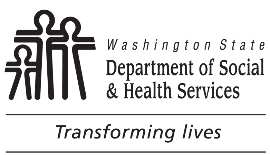 	AGING AND LONG TERM SUPPORT ADMINISTRATION	PO BOX 45600	OLYMPIA WA 98504-5600	Your RightsYou are entitled to be free from abandonment, abuse, financial exploitation and neglect.  If there is a reason to believe that you have experienced abandonment, abuse, financial exploitation or neglect, you have the right to:Make a report to the Department of Social and Health Services (DSHS) and law enforcement and share any information you believe could be relevant to the investigation, and identify any persons you believe could have relevant information.Be free from retaliation for reporting or causing a report of abandonment, abuse, financial exploitation, or neglect.Be treated with dignity and addressed with respectful language.Reasonable accommodation for your disability when reporting, and during investigations and administrative proceedings.Request an order that prohibits anyone who has abandoned, abused, financially exploited, or neglected you from remaining in your home, having contact with you, or accessing your money or property.Receive from DSHS information and appropriate referrals to other agencies that can advocate, investigate, or take action.Be informed of the status of investigations, proceedings, court actions, and outcomes by the agency that is handling any case in which you are a victim.Request referrals for advocacy or legal assistance to help with safety planning, investigations, and hearings.Complain to DSHS formally or informally, about investigations or proceedings, and receive a prompt response.  To make a report of abuse, abandonment, neglect, self-neglect or financial exploitation, or to ask for information, call:1-866-EndHarm (1-866-363-4276)Voice/TTY Accessible 1-800-737-7931You will be transferred to the local APS Intake Office to make a report or to ask for information.Local Contact Information:You are entitled to be free from abandonment, abuse, financial exploitation and neglect.  If there is a reason to believe that you have experienced abandonment, abuse, financial exploitation or neglect, you have the right to:Make a report to the Department of Social and Health Services (DSHS) and law enforcement and share any information you believe could be relevant to the investigation, and identify any persons you believe could have relevant information.Be free from retaliation for reporting or causing a report of abandonment, abuse, financial exploitation, or neglect.Be treated with dignity and addressed with respectful language.Reasonable accommodation for your disability when reporting, and during investigations and administrative proceedings.Request an order that prohibits anyone who has abandoned, abused, financially exploited, or neglected you from remaining in your home, having contact with you, or accessing your money or property.Receive from DSHS information and appropriate referrals to other agencies that can advocate, investigate, or take action.Be informed of the status of investigations, proceedings, court actions, and outcomes by the agency that is handling any case in which you are a victim.Request referrals for advocacy or legal assistance to help with safety planning, investigations, and hearings.Complain to DSHS formally or informally, about investigations or proceedings, and receive a prompt response.  To make a report of abuse, abandonment, neglect, self-neglect or financial exploitation, or to ask for information, call:1-866-EndHarm (1-866-363-4276)Voice/TTY Accessible 1-800-737-7931You will be transferred to the local APS Intake Office to make a report or to ask for information.Local Contact Information: